2.pielikumsNodrošinājuma valsts aģentūras lēmumam“Par nenorobežotas nedzīvojamās telpas daļas iznomāšanu                                                                  Ezermalas ielā 10, Rīgā”NOMAS LĪGUMSpar nedzīvojamās telpas daļas nomu Ezermalas ielā 10, RīgāRīgā						    Līguma datums ir pēdējā pievienotā droša elektroniskā paraksta laika zīmoga datumsNodrošinājuma valsts aģentūra, reģistrācijas numurs 90009112024 (turpmāk – Iznomātājs), tās direktores Ramonas Innusas personā, kura rīkojas saskaņā ar Ministru kabineta 2012.gada 11.decembra noteikumiem Nr.839 “Nodrošinājuma valsts aģentūras nolikums”, no vienas puses, un_______________, reģistrācijas numurs _____________, tās _____________ personā, kurš/a rīkojas uz _______________________ pamata (turpmāk – Nomnieks), no otras puses,abi kopā un katrs atsevišķi saukti attiecīgi –  Puses/Puse, pamatojoties uz Iznomātāja 202_.gada __._______ lēmumu Nr.1.3.2-07/____ “Par _______________”, noslēdz šādu nomas līgumu, turpmāk – Līgums, par turpmāk minēto:Līguma priekšmetsIznomātājs nodod, un Nomnieks pieņem lietošanā par maksu nekustamā īpašuma Ezermalas ielā 8A, Rīgā (nekustamā īpašuma kadastra numurs 0100 085 0017) (turpmāk – nekustamais īpašums), sastāvā esošās ēkas Ezermalas ielā 10, Rīgā (būves kadastra apzīmējums 0100 085 0017 004) (turpmāk – ēka), 2.stāva nenorobežotas telpas daļu (turpmāk – Telpa) 1m² platībā, kas ir 0,02% no ēkas kopējās platības (6217,4 m²) un Telpai proporcionāli piesaistītu zemes gabala daļu  __ platībā (zemes vienības kadastra apzīmējums 01000850017. Ēkas 2.stāva plāna kopija ir Līguma neatņemama sastāvdaļa (Līguma 1.pielikums).	Telpas Nomnieks apņemas izmantot karsto dzērienu tirdzniecības automāta izvietošanai un to darbības nodrošināšanai. Citiem mērķiem Telpu izmantošana nav pieļaujama.Puses apliecina, ka Līguma noslēgšanas brīdī Telpas Nomniekam ir ierādītas un zināmas, un Nomnieks tās pieņem tādā stāvoklī, kādā tās ir Telpas nodošanas - pieņemšanas akta parakstīšanas brīdī. Telpas nodošanas - pieņemšanas aktu Puses paraksta 5 (piecu) darbdienu laikā no Līguma parakstīšanas dienas, un tas kļūs par Līguma neatņemamu sastāvdaļu (Līguma 2.pielikums).Līguma un nomas termiņšLīgums stājas spēkā ar tā abpusējas parakstīšanas brīdi un tiek noslēgts uz pieciem gadiem.Pusēm savstarpēji vienojoties, Līguma darbības termiņš var tikt pagarināts, ja tiek pagarināts Nomas līguma termiņš.Maksājumi un norēķinu kārtībaNomas maksa mēnesī par Līguma 1.1.punktā minētās vienas Telpas lietošanu no Līguma spēkā stāšanās brīža tiek noteikta _____ euro (_______ euro ___ centi) par 1 (vienu) m² bez pievienotās vērtības nodokļa un nomas maksu par proporcionāli piesaistītā zemesgabala daļu 2,33 euro (divi euro un 33 centi) bez PVN mēnesī (turpmāk – nomas maksa). Nomas maksas izmaiņu gadījumā, izņemot Līguma 3.2.punktā noteikto, Puses slēdz attiecīgu rakstveida vienošanos. Nomnieks papildus nomas maksai maksā Iznomātājam nekustamā īpašuma nodokli un apdrošināšanas izmaksas proporcionāli iznomāto Telpu platībai par 1 m2 pret kopējo nekustamā īpašuma platību 6217,4  m², tas ir, 0,02%.  Iznomātājs ir tiesīgs, rakstiski nosūtot Nomniekam paziņojumu, vienpusēji mainīt nomas maksas apmēru bez grozījumu izdarīšanas Līgumā:ja Centrālās statistikas pārvaldes sniegtais patēriņa cenu indekss attiecībā pret pēdējo nomas maksas izmaiņas dienu pārsniedz 10%. Nomas maksas paaugstinājumu nosaka, sākot ar otro nomas gadu atbilstoši Centrālās statistikas pārvaldes sniegtajiem patēriņa cenu indeksiem;ja saskaņā ar normatīvajiem aktiem tiek no jauna ieviesti vai palielināti nodokļi, nodevas. Minētajos gadījumos nomas maksas apmērs tiek mainīts, sākot ar dienu, kāda noteikta attiecīgajos normatīvajos aktos;reizi gadā nākamajam nomas periodam, ja ir mainījušies Iznomātāja Telpas plānotie pārvaldīšanas izdevumi; 3.2.4.ja normatīvie akti paredz citu nomas maksas apmēru vai nomas maksas aprēķināšanas kārtību.3.3.   Maksa par patērēto elektroenerģiju, ūdeni, siltumapgādi, Telpu uzkopšanu un atkritumu izvešanu iekļauta nomas maksā.3.4.  Rēķinu par Līguma 3.1.punktā noteikto nomas maksu par kārtējo mēnesi Iznomātājs izraksta un nosūta Nomniekam līdz kārtējā mēneša pēdējai dienai, bet papildus nomas maksai noteiktos maksājumus pēc pakalpojuma sniedzēja atsūtītā rēķina saņemšanas.  Nomnieks saņemtos rēķinus apmaksā līdz rēķinā norādītajam termiņam, ieskaitot naudu Iznomātāja norādītajā norēķinu kontā. Rēķinu Iznomātājs nosūta elektroniski no elektroniskā pasta adreses gramatvediba@agentura.iem.gov.lv uz Nomnieka elektroniskā pasta adresi ___________________.3.5.   Ja līdz kārtējā mēneša beigām Nomnieks nav saņēmis no Iznomātāja rēķinu par Telpu nomu, Nomniekam ir pienākums par to informēt Iznomātāju. Ja Nomnieks nav informējis Iznomātāju par to, ka nav saņēmis kārtējos rēķinus, uzskatāms, ka Nomnieks rēķinus ir saņēmis un Iznomātājs ir tiesīgs piemērot normatīvajos aktos un Līgumā noteiktās sankcijas par saistību izpildes nokavējumu. 3.6.  Visi Līgumā paredzētie maksājumi tiks uzskatīti par samaksātiem dienā, kad saņemti Iznomātāja norādītajā norēķinu kontā.3.7.   Par Līgumā noteikto maksājumu kavējumu Iznomātājam ir tiesības prasīt un Nomniekam ir pienākums maksāt nokavējuma procentus 0,5 % (piecas desmitdaļas no procenta) apmērā no kopējās termiņā neapmaksātās summas par katru nokavēto dienu.   3.8.  Gadījumā, ja Nomnieks ar nodomu, aiz neuzmanības vai aiz nolaidības nepilda vai nepienācīgi pilda Līgumā noteiktās saistības (izņemot maksājumu kavējumu), kā arī rada bojājumus Iznomātāja īpašumam, un pēc Iznomātāja rakstiska brīdinājuma turpina nepildīt Līgumā noteiktās saistības vai nenovērš pārkāpuma sekas, Nomnieks maksā Iznomātājam līgumsodu viena mēneša nomas maksas apmērā par katru gadījumu. Piemērojot šo Līguma punktu, Iznomātājs neatsakās no citām Līgumā vai normatīvajos aktos paredzētajām prasījuma tiesībām pret Nomnieku un zaudējumu atlīdzības.Iznomātāja tiesības un pienākumiIznomātāja pienākumi:netraucēt Nomniekam lietot Telpas, ja tās tiek ekspluatēta atbilstoši ekspluatācijas un Līguma noteikumiem, kā arī Līguma 1.2.punktā minētajam mērķim;nodrošināt Nomnieku ar visiem tiem komunālajiem un apsaimniekošanas pakalpojumiem, kuri nepieciešami Telpu lietošanai un kuru saņemšana ir vai būs atkarīga no Iznomātāja;atjaunot Telpu sākotnējo stāvokli un novērst bojājumus, kas radušies Telpām sakarā ar ēkas konstrukciju vai inženiertehnisko tīklu avārijām ārpus Telpām, Iznomātāja vainas dēļ;nodrošināt Nomniekam un tā darbiniekiem piekļūšanu Telpām un koplietošanas telpām, kuru izmantošana nepieciešama normālai Telpu izmantošanai.Iznomātājs ir tiesīgs mainīt Līguma nosacījumus, rakstiski brīdinot Nomnieku 1 (vienu) mēnesi iepriekš. 4.3.	Iznomātājs nav atbildīgs par pārtraukumiem apgādē ar elektroenerģiju un ūdeni, ja šie pārtraukumi nav radušies Iznomātāja vainas dēļ.4.4.	Iznomātājs nav atbildīgs par zaudējumiem, ko Nomnieka mantai nodarījušas trešās personas.4.5.	Līguma pirmstermiņa izbeigšanās gadījumā Iznomātājam nav jāatlīdzina Nomniekam ar Līguma izbeigšanu saistītie zaudējumi.Nomnieka tiesības un pienākumi5.1.	Nomniekam ir tiesības izmantot visas koplietošanas telpas (gaiteņi, kāpņu telpas  un tml.), kuru izmantošana ir nepieciešama normālai Telpu lietošanai. 5.2.	Nomniekam nav tiesību:iznomāt un jebkādā veidā nodot lietošanā Telpas trešajām personām;5.2.2.	pārbūvēt Telpas bez Iznomātāja rakstiskas atļaujas; 5.2.3. pirms Līguma termiņa beigām patvaļīgi atstāt Telpas;5.2.4. izmantot Telpas neatbilstoši Līguma 1.2.punktā noteiktajam mērķim.Nomnieka pienākumi:visu Telpu izmantošanas laiku uzturēt tajās esošos inženiertehniskos tīklus un  iekārtas pilnīgā kārtībā atbilstoši Latvijas Republikas normatīvo aktu prasībām un ekspluatācijas noteikumiem. Nepieļaut Telpu tehniskā un vispārējā stāvokļa pasliktināšanos;savlaicīgi maksāt nomas maksu par Telpu lietošanu;ievērot vispārējos Telpu ekspluatācijas noteikumus, sanitārās, darba aizsardzības un ugunsdrošības prasības;ja Nomnieka vainas dēļ Telpās izceļas ugunsgrēks, apkures, ūdensvadu vai elektrosistēmu bojājumi, vai nodarīts kaitējums koplietošanas telpām, Nomnieks apņemas to sekas likvidēt par saviem vai apdrošinātāja līdzekļiem;nepieciešamības gadījumā par saviem līdzekļiem veikt Telpu labiekārtošanu, kārtējos un citus remontus, atbilstoši nomas mērķim, saskaņojot to apjomu un termiņus ar Iznomātāju vienu mēnesi pirms darbu uzsākšanas;segt Iznomātājam tiešos zaudējumus, kuri radušies Nomnieka vainas dēļ.Nomniekam aizliegts glabāt Telpās priekšmetus un vielas, kas ir ugunsnedrošas, sprādzienbīstamas un piesārņo dabu.Nomnieks apmaksā Iznomātāja izdevumus par Nomnieka darbības vai bezdarbības rezultātā Iznomātāja īpašumam nodarīto bojājumu un defektu novēršanu, kas tiks konstatēti nododot Telpas Iznomātājam pēc Līguma izbeigšanās.Nepārvarama vara   Puses tiek atbrīvotas no atbildības par Līguma pilnīgu vai daļēju neizpildi, ja šāda neizpilde radusies nepārvaramas varas vai ārkārtēja rakstura apstākļu rezultātā, kuru darbība sākusies pēc Līguma noslēgšanas un kuru nevar iepriekš ne paredzēt, ne novērst. Pie nepārvaramas varas vai ārkārtēja rakstura apstākļiem pieskaitāmi: stihiskas nelaimes, avārijas, katastrofas, epidēmijas un kara darbība, streiki, iekšējie nemieri, blokādes, kas būtiski ierobežo un aizskar Pušu tiesības un ietekmē uzņemtās saistības, pieņemšana un stāšanās spēkā.   Pusei, kas atsaucas uz nepārvaramas varas vai ārkārtas apstākļu darbību, nekavējoties par šādiem apstākļiem rakstveidā jāziņo otrai Pusei. Ziņojumā jānorāda, kādā termiņā pēc Puses uzskata ir iespējama un paredzama Līgumā paredzēto saistību izpilde, un pēc pieprasījuma, šādam ziņojumam ir jāpievieno izziņa, kuru izsniegusi kompetenta institūcija un kura satur ārkārtējo apstākļu darbības apstiprinājumu un to raksturojumu.    Ja nepārvaramas varas apstākļi pastāv ilgāk kā 3 (trīs) mēnešus, Līguma darbība tiek izbeigta, un Puses veic savstarpēju norēķinu.Līguma izbeigšana un Telpas atbrīvošana   Pusēm rakstiski vienojoties, Līgums var tikt izbeigts pirms Līgumā noteiktā termiņa beigām.   Iznomātājs, rakstiski informējot Nomnieku ne mazāk kā 30 (trīsdesmit) darbdienas iepriekš, vienpusēji var atkāpties no Līguma, neatlīdzinot Nomniekam zaudējumus, kas saistīti ar Līguma pirmstermiņa izbeigšanu, kā arī Nomnieka veiktos izdevumus nomas objektam, ja:Nomnieka darbības dēļ tiek bojātas Telpas;Nomniekam ir bijuši vismaz trīs maksājumu kavējumi, kas kopā pārsniedz divu maksājumu periodu, ja Līgumā noteikts viena mēneša nomas maksas aprēķina periods,  Telpas tiek izmantotas neatbilstoši Līguma 1.2.punktā noteiktajam mērķim;Telpas tiek pārbūvētas bez Iznomātāja rakstiskas atļaujas vai bojāta, un Nomnieks to nav novērsis 30 (trīsdesmit) dienu laikā pēc Iznomātāja rakstiskas pretenzijas saņemšanas;Telpas tiek iznomātas, nodotas apakšnomā vai kā citādi nodotas lietošanā trešajām personām, vai nomas tiesības tiek ieķīlātas vai kā citādi izmantotas darījumos ar trešajām personām;Nomnieks nepiekrīt Iznomātāja piedāvātajām Telpu lietošanas nomas maksas izmaiņām atbilstoši Līguma 3.2.punktam;Līguma neizpildīšana ir ļaunprātīga un dod Iznomātājam pamatu uzskatīt, ka viņš nevar paļauties uz saistību izpildīšanu nākotnē;Nomnieks pārkāpj Līguma nosacījumus, t.sk. ja Nomnieks nav veicis Līgumā paredzētos kapitālieguldījumus nomas objektā vai nav veicis tos Līgumā noteiktajos termiņos.    Iznomātājam ir tiesības, rakstiski informējot Nomnieku trīs mēnešus iepriekš, vienpusēji atkāpties no Līguma, neatlīdzinot Nomnieka zaudējumus, kas saistīti ar Līguma pirmstermiņa izbeigšanu, ja Telpa nepieciešama sabiedrības vajadzību nodrošināšanai vai normatīvajos aktos noteikto publisko funkciju veikšanai.   Nomniekam ir tiesības atkāpties no Līguma pirms termiņa beigām, rakstiski brīdinot Iznomātāju 1 (vienu) mēnesi pirms Līguma izbeigšanas.Ja Līgums tiek izbeigts, tajā skaitā vienpusēji, tad Valsts akciju sabiedrībai „Valsts nekustamie īpašumi” nav jāatlīdzina Nomniekam ar Līguma izbeigšanu saistītie zaudējumi.   Izbeidzot Līgumu, Nomniekam jāatbrīvo Telpas un pēdējā Telpu lietošanas dienā jānodod tās Iznomātājam, parakstot Telpu nodošanas - pieņemšanas aktu. Nomnieks nodod Telpas Iznomātājam ne sliktākā stāvoklī, kādā tā bija Līguma slēgšanas brīdī, ņemot vērā Nomnieka veikto ar Iznomātāju saskaņoto Telpu pārbūvi un Telpu saprātīgu nolietojuma pakāpi.    Pēc Līguma izbeigšanas Nomnieks nodod bez atlīdzības Iznomātājam Nomnieka izdarītos neatdalāmos uzlabojumus, pārbūves un ietaises, kurām jābūt lietošanas kārtībā, izņemot gadījumus, ja starp Pusēm pirms ieguldījumu izdarīšanas ir noslēgta papildus vienošanās par ieguldījumu atlīdzināšanas kārtību. Tiek nodotas lietas un aprīkojums, kas nodrošina Telpu normālu lietošanu, kā arī priekšmeti, kuri nav atdalāmi nesabojājot tos un virsmas, pie kurām tie piestiprināti.7.7. 	Ja pēc Līguma izbeigšanas Telpas netiek savlaicīgi atbrīvotas un nodotas Iznomātājam, Nomniekam jāveic samaksa par Telpu faktisko lietošanu un jāmaksā līgumsods 1% apmērā no mēneša maksājumu summas par katru nokavēto dienu līdz Telpu atbrīvošanai un nodošanai Iznomātājam, kā arī jāsedz Iznomātājam visi zaudējumi, kādi Iznomātājam nodarīti sakarā ar Telpu savlaicīgu neatbrīvošanu.7.8.  Ja Nomnieks nepiekrīt pārskatītajam nomas maksas apmēram, Nomniekam ir tiesības vienpusēji atkāpties no Līguma, par to rakstiski informējot Iznomātāju vienu mēnesi iepriekš. Līdz Līguma izbeigšanai Nomnieks maksā nomas maksu atbilstoši pārskatītajam nomas maksas apmēram. Personas datu aizsardzībaPusēm ir tiesības apstrādāt no otras Puses iegūtos fizisko personu datus, kā arī Līguma izpildes laikā iegūtos  fizisko personu datus, tikai ar mērķi nodrošināt Līgumā noteikto saistību izpildi, ievērojot normatīvajos aktos noteiktās prasības šādu datu apstrādei un aizsardzībai. Puses apņemas nenodot tālāk trešajām personām no otras Puses iegūtos fizisko personu datus, izņemot gadījumus, kad Līgumā ir noteikts citādāk vai normatīvie akti paredz šādu datu nodošanu. Ja, saskaņā ar normatīvajiem aktiem, Pusēm var rasties pienākums nodot tālāk trešajām personām no otras Puses iegūtos fizisko personu datus, Puse pirms šādu datu nodošanas rakstveidā informē par to otru Pusi, ja vien normatīvie akti to neaizliedz. Apstrādājot datus, Pusēm nav tiesību nodot datus ārpus Eiropas Savienības un Eiropas Ekonomiskās zonas robežām.Katra Puse var pieprasīt, lai otrā Puse papildina vai izlabo datus, vai pārtrauc attiecīgās Puses nodoto datu apstrādi vai iznīcina tos, ja nodotie dati ir nepilnīgi, novecojuši, nepatiesi, pretlikumīgi apstrādāti vai to apstrāde vairs nav nepieciešama Līguma mērķiem. Puses apņemas pēc otras Puses rakstveida pieprasījuma iznīcināt no otras Puses iegūtos fizisko personu datus, ja izbeidzas nepieciešamība tos apstrādāt Līguma izpildes nodrošināšanai.Puses apliecina, ka Līgumā norādītā informācija par Puses pilnvaroto personu datu iesniegšanu otrai Pusei ir saskaņota ar attiecīgajām Puses pilnvarotajām personām un tās ir informētas par viņu personas datu iekļaušanu Līgumā, nodošanu otrai Pusei, ievadīšanu un apstrādi Pušu datu bāzēs, lai izmantotu Līgumā minēto mērķu sasniegšanai.Citi noteikumiParakstītais Līgums pilnībā apliecina Pušu vienošanos. Nekādi mutiski papildinājumi netiks uzskatīti par Līguma noteikumiem. Jebkuras izmaiņas Līguma noteikumos stājas juridiskā spēkā tikai tad, kad tās tiek noformētas rakstiski un tās paraksta abas Puses.Iznomātāja atbildīgā persona Līguma darbības laikā: Nodrošinājuma valsts aģentūras Nekustamo īpašumu pārvaldīšanas departamenta Rīgas valstspilsētas īpašumu pārvaldīšanas nodaļas galvenais nekustamā īpašuma pārvaldnieks Juris Pauliņš, tālruņa numurs 26486637, elektroniskā pasta adrese: juris.paulins@agentura.iem.gov.lv.Nomnieka atbildīgā persona Līguma darbības laikā: ___________, elektroniskā pasta adrese: ___________, tālrunis ___________. Atbildīgie pārstāvji, veicot savstarpējo saziņu, izmanto Līguma 9.2. un 9.3.punktā minētos rekvizītus. Iznomātāja atbildīgajai personai nav tiesību veikt labojumus vai izdarīt grozījumus šajā Līgumā vai tā pielikumos.Atbildīgie pārstāvji ir tiesīgi: parakstīt Telpu nodošanas - pieņemšanas aktu;sagatavot un parakstīt defektu aktus;kontrolēt nekustamā īpašuma un iekārtu tehnisko stāvokli;savlaicīgi un nekavējoties informēt par tehniskajām problēmām, ārkārtas situācijām, risināt citus, ar Telpu lietošanu un uzturēšanu saistītus jautājumus.Mainot savu nosaukumu, adresi vai citus rekvizītus vai atbildīgo pārstāvi, Puse 7 (septiņu) darbdienu laikā rakstiski paziņo otrai Pusei par izmaiņām. Šādas izmaiņas no to saņemšanas brīža ir saistošas informācijas saņēmējam bez atsevišķu grozījumu veikšanas Līgumā, ja vien Līgums nenosaka citādu kārtību. Savstarpējās Pušu attiecības, kas netiek paredzētas Līgumā, ir regulējamas saskaņā ar Latvijas Republikas normatīvajiem aktiem.Visi strīdi, kuri var rasties Līguma darbības laikā, vispirms tiek risināti Pušu savstarpējās sarunās. Ja Puses nevar panākt vienošanos, strīdus izskata tiesā Latvijas Republikas normatīvajos aktos noteiktajā kārtībā.Līgums ir sagatavots un parakstīts elektroniski ar drošu elektronisko parakstu, kas satur laika zīmogu. Līguma parakstīšanas datums ir pēdējā parakstītāja pievienotā laika zīmoga datums un laiks.Pielikumi:9.10.1. 1.pielikums - Ēkas 1.stāva plāna kopija;9.10.2. 2.pielikums - Telpu nodošanas - pieņemšanas akts (paraugs).Pušu juridiskās adreses, rekvizīti un parakstiDOKUMENTS PARAKSTĪTS AR DROŠU ELEKTRONISKO PARAKSTU UN SATUR LAIKA ZĪMOGU                                                                                                                 1.pielikumsTelpu un ēkas kadastrālās uzmērīšanas lietas telpu grupas plāns Ezermalas ielā 10, Rīga                       (būves kadastra apzīmējums 0100 085 0017 004) 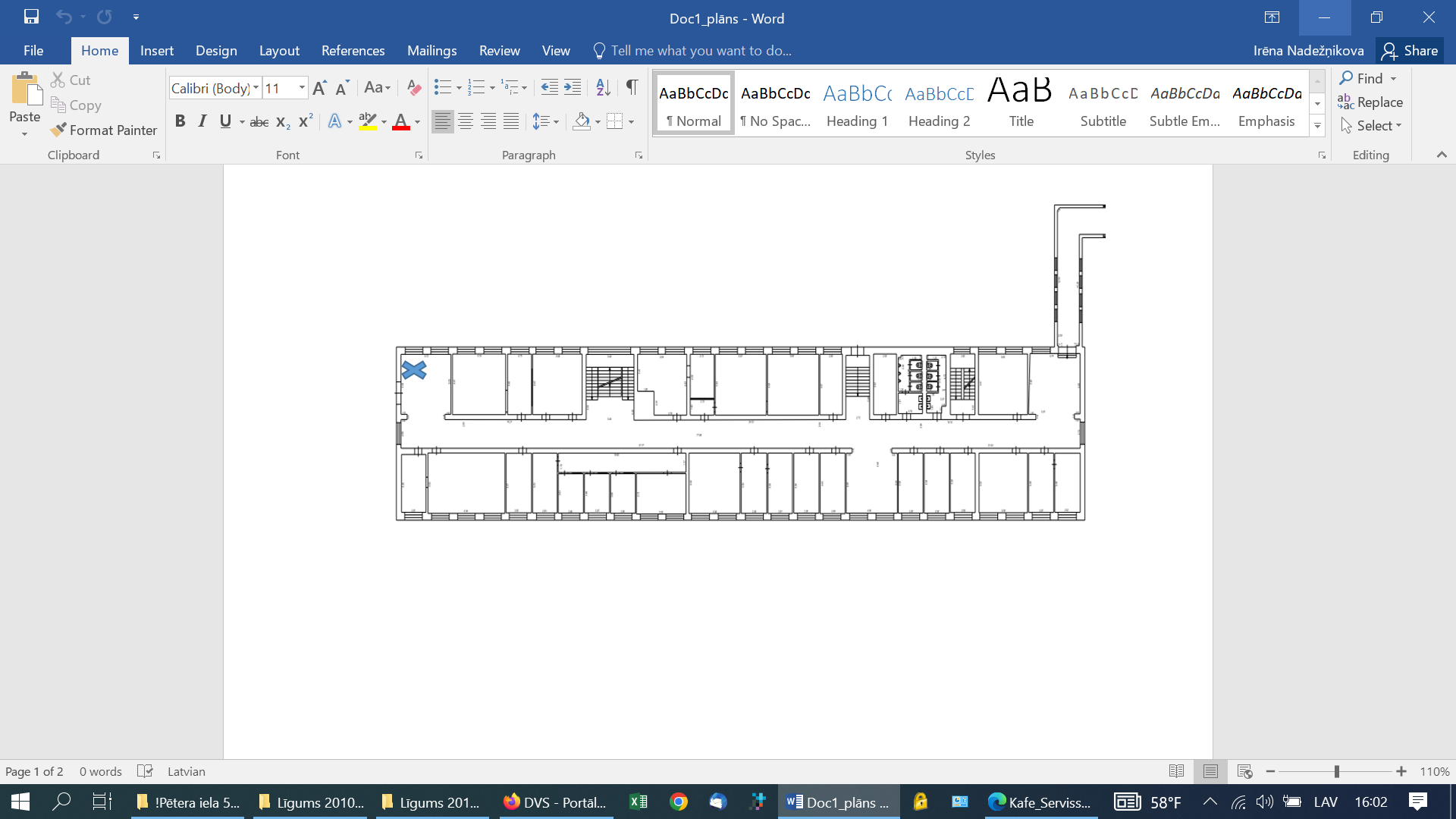 2.pielikumsPARAUGSTelpu nodošanas – pieņemšanas aktsRīgā,Pamatojoties uz Līguma 1.3.punktu, Nodrošinājuma valsts aģentūras Nekustamo īpašumu pārvaldīšanas departamenta Rīgas valstspilsētas īpašumu pārvaldīšanas nodaļas galvenais nekustamā īpašuma pārvaldnieks Juris Pauliņš nodod un ___________ pieņem nenorobežotas telpas daļu Ezermalas ielā 10, Rīgā (turpmāk – ēka) (būves kadastra apzīmējums 0100 085 0017 004) ar kopējo platību 1m².Telpu sanitāri – tehniskais stāvoklis atbilst apsekošanas aktam, kas ir neatņemama nodošanas - pieņemšanas akta sastāvdaļa (pielikums). Parakstot aktus Puses apliecina, ka tām nav pretenziju par augstāk minēto telpu sanitāri - tehnisko stāvokli.Nodošanas - pieņemšanas akts ir Līguma neatņemama sastāvdaļa.Dokumenta datums ir pēdējā pievienotā droša elektroniskā paraksta laika zīmoga datumsDOKUMENTS PARAKSTĪTS AR DROŠU ELEKTRONISKO PARAKSTU UN SATUR LAIKA ZĪMOGUPielikums                                                        Telpu nodošanas – pieņemšanas aktam                                                                                                     PARAUGS                    APSEKOŠANAS AKTS (TELPU SANITĀRI – TEHNISKĀ STĀVOKĻA APRAKSTS)Telpa Ezermalas ielā 10, Rīgā (būves kadastra apzīmējums 0100 085 0017 004) ar kopējo platību 1m² Papildus informācija: ___________________________________________________________________________.Iznomātājs:                                                  Nomnieks:Nodrošinājuma valsts aģentūrareģistrācijas numurs 90009112024Čiekurkalna 1.līnija 1 k-2, Rīgā, LV-1026Norēķini: Valsts kaseKods: TRELLV22Konts: LV28TREL2140651016000e-pasts: pasts@agentura.iem.gov.lvDirektore__________________ R. InnusaNodeva:Pieņēma:Juris Pauliņš Telpu apsekošanaSanitāri-tehniskais stāvoklis(Labs, apmierinošs, neapmierinošs, slikts)Nepieciešams veikt būvju uzlabošanas darbus(Ir / nav)PiezīmesSienu stāvoklisGrīdas stāvoklisGriestu stāvoklisLogu stāvoklisApkures sistēma un iekārtasŪdensvada sistēma un iekārtas (izlietnes)Ūdens padeve:-aukstais-karstaisKanalizācijas sistēma un iekārtasGaisa temperatūra:-siltajā periodā-aukstajā periodāIr pieejama dienas gaismaMākslīgā apgaismojuma stāvoklisElektroinstalācijas stāvoklisJ.Pauliņš________________ ________________ 